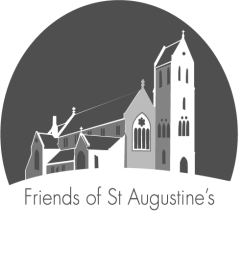  	Friends of St Augustine’s Penarth       c/o Waltham House, Bradford Place Penarth CF64 1AG       Tel: 02920 707828        Email: friendsofstaugustinespenarth@yahoo.co.uk									29thth January, 2016Dear FriendAGM, Events, Talks and SubscriptionsAs you may know, our AGM is on Thursday, 25th February, 7pm in the Parish Hall, Albert Road, Penarth.  Immediately after the AGM, Ilse Fisher is giving a talk on Frank Roper, the eminent local sculptor whose ‘St Augustine’ is in St Augustine’s Church.  Ilse is a member of the Contemporary Arts Society for Wales and an expert on the life and work of Frank Roper.  Attached is a poster advertising this event.  If you have anywhere to display it, please do, it promises to be a most interesting presentation.  Our next event is on Saturday, 9th April, 2.30pm in the Parish Hall, when Alan Thorne will be talking about the ‘Building of St Augustine’s.  This will be the first of several events we are arranging to celebrate the 150th anniversary of the dedication of St Augustine’s.  By the AGM we will have more firm news about other events.For those of you who pay an annual subscription I am sorry not to been in touch to remind you that it is now due.  The rates remain the same:  £7 single and £10 joint.  If you were considering becoming a life member the amounts are:  £50 single and £75 double.   It would help if you could send your subscription with the form below.   If you became a member after 30th June, 2015 there is no need to pay anything now.With many thanks for your continued interest and support and we hope to see you at the AGM.Yours sincerelyTricia Griffiths, Chairwww.friendsofstaugustines.org.uk------------------------------------------------------------------------------------------------------------------------------------I / We wish to renew my membership to the Friends of St Augustine’s for 2016.Enclosed is cash/cheque for  £…………………………………………(cheques should be made payable to ‘Friends of St Augustine’s’)Name(s)…………………………………………………………………..Address……………………………………………………………………Please return to:  RM Griffiths, Waltham House, Bradford Place, Penarth CF64 1AG